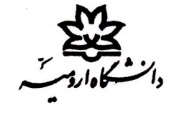  دانشآموخته گرامی  سرکارخانم/جناب آقای     ................................................................                      از اینکه در پرتو اهداف خاصه الهی، در محضر اساتید گران‌مایه و با همت و پشتکار بالا مزین به نور دانش ودر آستانهی اخذ مدرک کارشناسی/مهندسی ................................................................  قرار گرفتهاید  خدای بزرگ را سپاس میگذاریم و خاطره حضور شما را در دانشکده معماری، شهرسازی و هنر دانشگاه ارومیه ارج مینهیم. با امید به اینکه در پیشرفت و نوآوری، مرزهای دانش و پژوهش را همراه با مناعت طبع و عزت نفس درنوردیده ؛ به قلل رفیع ترفیع یابید و متعهد و متخصص متجلی گردید.